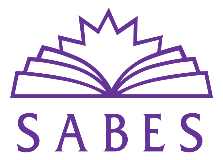 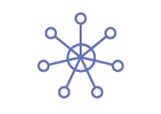 Professional LicensureAdult Basic Education Massachusetts Test for Educator Licensure (MTEL)Math Study Guide Developed by Allison ReidNovember, 2020This resource was developed by Allison Reid for the SABES Program Support PD Center, a project of World Education funded by the Massachusetts Department of Elementary and Secondary Education.Acknowledgements Welcome to the Math Study Guide for the ABE MTEL. This Guide was developed by Allison Reid to assist Massachusetts adult educators who plan to take the ABE MTEL in pursuit of the ABE Teacher’s License. Allison’s work draws on her experience as an adult educator and License-seeker who herself took and passed the MTEL exams. She also referred to MTEL study materials compiled by Meri Holden at the Attleboro Adult Education Program/Bristol Community College and Karen Miller from the Bristol Community College Literacy Center.This project was supported through funding from the SABES Program Support PD Center, a project of World Education, Inc., funded by the Massachusetts Department of Elementary and Secondary Education.We hope you will find this Math Study Guide useful as your prepare for your MTEL. We are grateful for Allison’s generous sharing and her enthusiastic support for the ABE Teacher’s License.We invite you to contact Luanne_teller@worlded.org with questions or comments.Table of ContentsPlanning your Time/Accessing Additional Study Materials	3Self-Assessment and Study Planner	4-5Objective 7: Understand number sense and operations.	6-11Objective 8: Understand basic concepts of algebra.	12-15Objective 9: Understand geometry and measurement	16-20Objective 10: Understand data analysis, statistics, and probability	21-23Planning your TimeA pre-assessment and study planner is included to help you plan your time and track your progress. Consider each topic and your current knowledge and decide whether you are all set, need a quick review or extensive practice. You might also find it helpful (or motivating) to check off each topic as you study it. Textual guidance is supplemented with many online resources.You likely do not need to do every problem or read every word, at every link, for every topic. If you are unsure of your skills, try a few and check your answers. If you find you are answering easily, you may be ready to move on to another topic. You might also find that you prefer the format or style of some sites better than others, or that you need more explanation for some topics and more practice than another. Use the resources that suit you and skip the others… guilt free!Resources are organized by objectives and topics, and divided into three types: Interest: Provide context, different perspectives, application. They’re here to keep it interesting so they include history, TED talks, animations etc.  Explanation:  Text or video, these sources try to answer: What does this mean? How do you do this? Practice: Your turn to practice applying the skill / answering questions. Interactive or mobile compatible options included. Blue hyperlinks should take you directly to the online resources. General Math Study ResourcesGED/HiSET Math: CBAL Quick Math Practice, HiSET Interactive Practice TestsKhan Academy (Also available as free app for iphone or android)  Using Khan Academy (video)	Common Symbols in MathematicsSelf-Assessment and Study PlannerObjective 7: Understand number sense and operationsBase 10 System and Basic Operations Base 10, refers to our system of numbers in which each place represents a power of 10 (tens, hundreds, thousand etc.) Basic operations include addition, subtraction, multiplication, and division. Sources are listed in parentheses.Interest From Fish to Infinity (NYTimes)Visualizing One Part per Million (TED Ed) A Brief History of Numerical Systems (TED Ed) How high can you count on your fingers (TED Ed)ExplanationWhat are Numbers? (skillsyouneed.com)Understanding Place Value (helpingwithmath.com)Estimation, Approximation and Rounding (skillsyouneed.com)Long Division Animation (mathisfun.com) Introduction to Word Problems (GFCGlobal.org)Distance Word Problems (GFCGlobal.org)PracticeRounding (ipracticemath.com)Estimate sums  (mathgames.com)	Estimate products (mathgames.com)Distance/Rate/Time Word Problems (BBC) 2 Step Word Problems (Khan Academy)Order of Operations Order of operations applies when an expression contains more than one operation, e.g., 10 – 2 x 3 contains both subtraction and multiplication. PEMDAS (or Please Excuse My Dear Aunt Sally) is a mnemonic (memory device) to remember the correct order to complete these operations, beginning with Parenthesis, then Exponents, followed by Multiplication and Division, ending with Addition and Subtraction. Parentheses: complete any math contained within parentheses ( ) or other grouping symbols such as brackets { }. If there is more than one operation within the parentheses, complete them in order (e.g., multiplication/division before addition/subtraction.) If there are parentheses within parentheses (called nested parentheses) work from the innermost set out. Exponents: evaluate any exponents or roots/radicals. (See below for information on calculating exponents)Multiplication and Division: complete all multiplication and division, moving left to right. Addition and Subtraction: complete all addition and subtraction, moving left to right. ExplanationOrder of Operations (GCFGlobal.com)Introduction to Order of Operations (Khan Academy) Practice Exploring Order of Operations (Interactive/Requires Flash)Order of Operations: Add, Subtract, Multiply, Divide (iknowit.com)Mathematical Properties Associative Property:  For addition and multiplication, terms can be regrouped, without changing the final result. Example: (2 + 3) + 4 = 5 + 4 = 9 and 2 + (3 + 4) = 2 + 7 = 9. This property does not apply to subtraction or division. It is frequently written as a + b  =  b + a and a × b  =  b × aCommutative Property: For addition and multiplication, terms can be re-ordered without changing the final result. Example: 3 x 4 x 2 = 24 and 2 x 4 x 3 = 24. This property does not apply to subtraction or division. It is frequently written as (a + b) + c  =  a + (b + c) and (a × b) × c  =  a × (b × c)Distributive Property:  When a number is multiplied by a sum or a difference, it gives the same result as multiplying by each term in the addition or subtraction separately. Example: 2 x (4 - 3) = 2 x 1 = 2 OR 2 x 4 - 2 x 3 = 8 - 7 = 1. This property is frequently used in algebra and is the basis for multiplying polynomials (see Objective 8 for more) It is frequently written as a × (b + c)  =  a × b  +  a × cExplanationProperties of Addition (Khan Academy)Commutative, Associative and Distributive Laws (mathisfun.com)What is Distributive Property? (SplashLearn)Practice The Associative Property (Study.com)Associative Property of Multiplication (Khan Academy)Commutative Property of Multiplication (Khan Academy)Distributive Property (mathgames.com)Exponents & RootsAn exponent is composed of two parts, a base and an exponent (also called power). In the example 34, 3 is the base, 4 is the power. The base is multiplied by itself, the number of times indicated by the power. That is 34 = 3 x 3 x 3 x 3.A number to the second power/with an exponent of 2 is commonly referred to as squared, e.g., 5 2 is “five squared”. A third power is “cubed”. A square root asks what number squared, or times itself, equals the given number, for example:  = 5 because 5 x 5 or 52 = 25. Many square roots are decimals and are calculated using a calculator button. It may be helpful to memorize the perfect squares (the squares of the numbers 1-10 or 12) as these can be done mentally. Interest How Folding Paper Can Get You to the Moon  (TEDEd)Explanation Introduction to Exponents (Khan Academy)Finding Square Numbers  (K5Learning.com)Understanding Square Roots (Khan Academy)Scientific Notation (Math Antics / YouTube) Exponent Rules with Variables (Math.com)Variables with Exponents (mathisfun.com) Practice Exponents (Khan Academy)Square Roots of Perfect Squares (mathgames.com)Multiply & Divide Powers (Khan Academy)Factors, Prime & Composite Numbers A factor is a number that can be multiplied with another number to produce a third number. The factors of 6 are 1, 2, 3, 6, because 1 × 6 = 6 and 2 x 3 = 6. Decimals and fractions are generally not included (e.g., 12 x .5 = 6, but you wouldn't necessarily refer to .5 as a factor). Because multiplication and division are inverse operations, factors are also the numbers by which a number can be evenly divided (6 is divisible by 1, 2, 3 and 6 without a remainder). Prime numbers have only themselves and 1 as a factor, e.g., 7 (1 x 7) or 13 (1 x 13). Composite numbers have multiple factors, e.g., 6, above). ExplanationDivisibility Rules (IPracticeMath.com)Reciprocals and Inverse Numbers (GFCGlobal.org)Prime and Composite Numbers (mathisfun.com)Prime Factorization (mathisfun.com)PracticeFactor Pairs (iknowit.com)Prime or Composite (Khan Academy)Reciprocals and Multiplicative Inverse (mathgames.comcom)Integers and Negative NumbersIntegers are all numbers without a fraction or decimal component. They may be positive or negative: e.g., 3, 57, -11 are integers. 2.7, - 0.3, 4 ½ are not. Negative values are below zero (think of a debt, or a below freezing temperature). Positives are above (such as a positive account balance, or the elevation of a mountain).Absolute value is the distance from zero in either direction | -6 | = 6, because it is 6 units from zero. In practice, it removes the positive/negative sign. Multiplying/Dividing: An even number of negative values multiplied (or divided) together yields a positive answer, an odd number yields a negative one: e.g., -2 x -4 = 8 (two negatives), -3 x 5 = -15 (one negative).Adding: If the signs match, the sign stays the same; simply add the values. If they do not match, the answer will have the sign of the term with the greater absolute value; take the difference between the values, e.g., -4 + 6 = 2. Positive because 6 is greater, 2 because that is the difference between the 4 and 6.Subtracting: Convert subtraction to addition, by changing the operation and sign of the second term, e.g., -2 - 4 = -2 + -4. Use the procedure above. InterestThe History of Negative Numbers (NRICH)ExplanationNegative Numbers (GCFglobal.com)Intro to Negative Number (Khan Academy)Introduction to Negative Numbers (PurpleMath.com)Absolute Value (Math Antics/ YouTube)PracticeNegative numbers, variables, number line (Khan Academy)Integer addition and subtraction rules (mathgames.com)Multiplying negative numbers (Khan Academy)Finding absolute values  (Khan Academy)Fractions Fractions represent parts of a whole. A fraction of ⅝ represents five parts of a whole which has been divided into 8 pieces. The denominator is the bottom number; it indicates how many parts in a whole. The numerator is the top number; it indicates how many of those parts are present. To add or subtract: Multiply both the numerator and the denominator in each fraction by the same factor (number) to obtain a common denominator, then add (or subtract) the numerators. To multiply: Multiply numerator times numerator; denominator times denominator. A common denominator is not necessary. To divide: Take the inverse of the second term (reverse the numerator and denominator), then multiply. To simplify or reduce a fraction, divide both the numerator and the denominator by the same factor(s).Rational Numbers: Any number that can be written as a fraction of whole numbers is called “Rational.” Some numbers cannot be written as a fraction of whole numbers; instead they form decimals that do not repeat in a consistent pattern. These are called irrational. A common example is pi. ExplanationTypes of Fractions (Math Antics / YouTube) Fractions: Comparing and Reducing (GCFglobal.com)Proper, Improper and Mixed Fractions (ipracticemath.com)Adding and Subtracting Fractions (GCFglobal.com)PracticeEquivalent Fractions (iknowit.com)Converting Improper Fractions and Mixed Numbers (iknowit.com)Adding and Subtracting Fractions with Unlike Denominators (iknowit.com)DecimalsDecimal values represent amounts between zero and one. A value may combine a whole number and a decimal such as 11.9 or -45.98. The most frequent application of decimals for many adults is money; think about the number of cents in a price such as $5.49.The decimal portion of these values may also be written as fractions. To convert from a fraction to a decimal, divide the numerator by the denominator.To add or subtract decimals, line the decimal points up, and add/subtract using standard steps. Bring the decimal point down in the same position.To multiply, ignore the decimal points, line up and multiply using standard long multiplication. Count the number of places to the right of the decimal point in the two original numbers. Count in from the right by that many places and insert the decimal point, e.g., 2.3 x 1.57. Multiply as if it were 23 x 157 = 3611; count 3 places to move in and end up with 3.611.ExplanationIntroduction to Decimals (GFCGlobal.org)Converting Percentages, Decimals, and Fractions (GFCGlobal.org)PracticeOrdering Decimals to Thousandths (iknowit.com)Convert Between Percents, Fractions and Decimals (mathgames.com)Adding and subtracting decimals: word problems (Khan Academy)Word problems on multiplication and division of decimals (Khan Academy)Percents Percents represent a ratio compared to 100. Values above 100% represent an increase above the initial amount. There are multiple methods to calculate, including converting the percent to a decimal (70% -> .7) and multiplying, or cross multiplying a proportion: part:whole and %:100. ExplanationIntroduction to Percentages (GFCGlobal.org)Introduction to Percents (mathisfun.com)Percentages Made Easy! (The Organic Chemistry Tutor / YouTube) PracticeFinding Percents (Khan Academy)Percent of a Number: Tax, Discount, Tip (mathgames.com)Percent Word Problems (Khan Academy)Ratios & ProportionsA ratio is a comparison of two quantities related by multiplication/division. Daily life examples include staffing or student teacher ratios (12 students per teacher), or cooking examples (2 cups of water for 1 cup of rice.) Ratios may be written as a fraction, with a colon separating the values (12:1) or in words. A proportion is two ratios which are equivalent to each other. To find a missing term in a proportion, cross multiply. Set the proportion up as two fractions, multiply the two values located diagonally across from each other, and divide by the remaining value. e.g., 5:10 is to 6:x -> 5/10 x 6/? -> 60/5 = 12, therefore 5:10 is to 6:12.ExplanationRatios and Rates (Math Antics/ YouTube) Proportions (Math Antics / YouTube)PracticeSolving Proportions (Khan Academy)Proportional Relationships (mathgames.com)Objective 8: Understand basic concepts of algebraPatterns, Tables & RulesThere are many possible number patterns. In math, arithmetic sequences refer to patterns formed by adding or subtracting a term to the last value, to generate the next. Geometric sequences are the result of multiplying or dividing. Interest:Pascal’s Triangle (TEDEd) Nature by Numbers (Cristobal Vila / YouTube)ExplanationGenerating Number Patterns (helpingwithmath.com)Common Number Patterns (mathisfun.com)Top 10 Secrets of Pascal’s Triangle (Math Hacks/Medium)Factorial Function! (mathisfun.com)PracticeIncreasing Growth Patterns (mathgames.com)Algebraic Symbols & ExpressionsVariables stand for an unknown number, they could be any non-number symbol, but are generally letters (x, n etc.) Variables may be manipulated similarly to numbers; a variable with an exponent means that variable multiplied by itself etc. A coefficient, such as the 2 in 2x, represents multiplication. 2x can be understood as 2 times the unknown value of x.  Simplifying an expression means writing it in a more concise form. Terms with the same variable, and the same power/exponent are considered “like”, and may be combined (e.g., 3x2 + 4x2 simplifies to 7x2) InterestWhy all the letters in algebra (Khan Academy)Why X (TED) Explanation Reading Algebraic Expressions (GFCGlobal.orgVariables and Expressions (Super Easy Math / YouTube)Simplifying Expressions (GFCGlobal.org)Practice Writing Algebraic Expressions (iknowit.com)Evaluating Algebraic Expressions (iknowit.com)Evaluating an expression with one variable (Khan Academy)Combining Like Terms (Khan Academy)FunctionsA function is a relationship or pattern. It is often compared to a machine; one number is put into the machine, something happens and another comes out. The first numbers are called inputs, and when graphed are represented on the x-axis. The second set are called outputs and are represented on the y axis of a graph. For a pattern to qualify as a function, each input must yield one and only one output. On a graph this is tested with a vertical line: if any vertical line passes through a graphed line more than once it is not a function. Functions are often written as f(x) = 2x + 5. This is read “f of x” or “the function of x” and may be evaluated by substituting input values for x. Domain: all the possible input values (the x value when graphed)Range: all the possible output values (the y value when graphed)ExplanationIntro to Functions (MathEase / YouTube)  What are Functions? (Math Antics / YouTube)Increasing and Decreasing Functions (mathisfun.com)Inverse Functions (mathisfun.com)Maxima and Minima of Functions (mathisfun.com)Piecewise Functions (mathisfun.com) PracticeIdentify Functions (Imathbitsnotesbook.com)Evaluate Functions (Khan Academy)Domain and range of functions (Khan Academy)Linear Equations In solving an equation (example:  16 = 2x + 4), one is trying to determine the value of the unknown variable, the x. The key information is that the two sides of the equation are equivalent. For each operation, complete the opposite operation (addition and subtraction are opposites, multiplication and division are opposites) with the same number. In the above example, the +4 is cancelled by subtracting 4. Complete the same math on both sides of the equals sign. In the above equation, add four to both sides, resulting in 20 = 2x, then divide both sides by 2, yielding the answer: 10 = x. Equations with two variables, e.g., y = 2x + 4, cannot be ‘solved’ in this manner, but can be graphed on the coordinate plane, where they yield a straight line. ExplanationWhat are Equations? (helpingwithmath.com)Solving Equations  (GFCGlobal.org) Linear Functions (mathantics.com / YouTube)Algebra Mistakes (mathisfun.com)PracticeBasic Equations (Iknowit.com)Linear Equations and Functions (Khan Academy)InequalitiesA < B means A is less (smaller, a lower value) than BC ≤ D means C is less than or equal to D. If D were 5, C might be 3, 4.9999, -6 OR 5E > F means E is greater (larger, a higher value than) FG ≥ H means G is greater than or equal to H. If H were 10, G might be 10, 10.965, 203, or 12It may be helpful to remember that the larger (open) end of the <> shape is towards the larger number, and the smaller (pointed) end is towards the smaller. (Many of us learned to imagine a hungry crocodile or alligator eating the larger number.)When represented with an arrow on a number line, an open dot indicates greater/less than, a filled dot indicates greater than or equal to/less than or equal to. To solve an inequality such as 3x - 2 > 7, treat as if it were an equation UNLESS you multiply/divide by a negative number, in which case the symbol reverses (e.g., from > to <) ExplanationSolving Inequalities (mathcenter.ac.uk) Solving Inequalities (mathisfun.com)PracticeGraphing basic inequalities (Khan Academy)Solve Two-Step Linear Equalities (mathgames.com)Two-variable inequalities from their graphs (Khan Academy)Systems of EquationsA system of equations is a set of two or more equations that use the same variables. Solving a system means identifying the values of those variables that solve ALL of the equations. There are several different approaches, including graphing to identify points of intersection/overlap; substituting, by defining one variable in terms of the other; and elimination, when one variable can be cancelled by combining like terms.ExplanationBeginners Guide to Systems of Equations (Math Hacks / Medium)Solving Simultaneous Equations (helpingwithmath.com)Solving Systems of Linear Equations: Substitution Methods (MathEase / YouTube)PracticeIs x,y a Solution to the System of Equations (mathgames.com)Systems of equations with graphing (practice) (Khan Academy) Solve a system of equations using substitution (mathgames.com)Quadratics & ParabolasA quadratic expression is any expression that has a variable with an exponent of two. It may also have terms without exponents, but not with powers greater than 2. The standard form is . When graphed on a coordinate plane, a quadratic function will yield a parabola (a smooth curve: imagine water from a fountain, or half of the McDonald’s M symbol). A quadratic can be factored to yield two binomials (see, Polynomials, FOIL below.)Interest Parabolas  (RadioL/YouTube )ExplanationQuadratic Equations (mathisfun.com)Factoring Quadratic (mathisfun.com) PracticeInterpret a quadratic graph (Khan Academy)Interactive Parabola (mathwarehouse.com)Factoring quadratics intro (Khan Academy)PolynomialsA polynomial is a mathematical expression containing several terms. A monomial has one term (2x), a binomial has two (2x + 3). Polynomials may have 2, 3, or more terms. If there are multiple terms, the standard form is to organize the terms with the largest powers/exponents first, and any additional terms in descending order. FOIL is a mnemonic for multiplying two binomials, e.g., (a + 2) x (3a - 4). Distributive function calls for each term in the first binomial to be multiplied by each in the last. FOIL is First (x x 3x), Outer (a x- 4), Inner (2 x 3a), Last (2 x - 4). The resulting expression 3a2 – 4a + 6a - 8, may be simplified to 3a2 + 2a – 8.ExplanationDefinition of Polynomials (mathisfun.com)Simplifying Polynomials (Math Antics / You Tube) Starter Guide to Factoring Quadratics & Polynomials (Math Hacks / Medium) Multiplying Polynomials (mathisfun.com) PracticeMultiply monomials by polynomials: area model (Khan Academy)Multiply binomials by polynomials (Khan Academy)Objective 9 Understand geometry and measurement.General ResourcesFormulas (helpingwithmath.com)Units and Measurements Metric measurements are based on powers of 10, and can be converted by multiplying or dividing by 10s, 100s, 1000s. They include centimeters, meters and kilometers for length (100 cm = 1 m, 1000m = 1 km), milliliters and liters for volume (1000 mL= 1L), and grams and kilograms for weight (1000 grams = 1kg) The prefixes indicate the scale, with centi-  referring to hundreds, milli- to 1/1000 and kilo- to 1000).Standard or Customary measures include inches and feet; (12 inches = 1 foot), ounces, pounds and tons (16 oz = 1 pound, 2000 pounds = 1 ton); fluid ounces, cups and gallons (8 fl oz = 1 cup; 64 fl oz = 1 gallon), and are less patterned than metrics, therefore each conversion factor must be learned individually. InterestWhy the metric system matters (TEDEd)Why are there 5280 feet in a mile? (Mental Floss / Pocket)ExplanationSystems of Measurement | Weights and Measures  (skillsyouneed.com)Metric System of Measurement (mathisfun.com)Conversion of Temperature (mathisfun.com)PracticeCompare and Convert Customary Units (mathgames.com)Length Conversions (Standard Units) (iknowit.com)Length Conversions (Metric) (iknowit.com)Which Customary Unit of Length is Appropriate? (mathgames.com)Shape Geometry: Area, Perimeter, Volume and Surface AreaArea: The amount of space inside a two dimensional figure. Imagine: tiling a floor. For a rectangular shape: length x width. For other shapes, the formulas vary. Perimeter: The distance around the outside of a shape. Imagine: Fencing a yard. Add the length of all of the sides together.Volume: The amount of space inside a three dimensional figure. Imagine: packing a box. For rectangular prisms: length x width x height. For other shapes the formulas vary. Surface area: The amount of flat surface (area) on the outside of a 3D shape. Imagine: Wrapping a present. Find the area of each side and add together. ExplanationIntroduction to Geometry: Points, Lines, Planes and Dimensions (skillsyouneed.com)How to Calculate Area (helpingwithmath.com)How to Calculate Volume  (helpingwithmath.com)Using Nets to Find Surface Area  (helpingwithmath.com)PracticeArea of Squares and Rectangles (mathgames.com)Find Missing Side When Given Area (Khan Academy)Find the Volume of a Rectangular Prism (Iknowit.com)Area of Complex Figures (mathgames.com)Apply Volume of Solids (Khan Academy)Angle RelationshipsAngles may be described as acute (less than 90 degrees, small and pointy), right (exactly 90 degrees, like the corner of a paper), obtuse (90-180 degrees, wide and open), straight (exactly 180 degrees, looks like a line), or reflex (more than 180 degrees.)Opposite, or vertical, angles are formed by a pair of intersecting straight lines, such as an X. Opposite angles do not share a side; they meet only at the intersection (vertex) of the lines. They have the same angle.Complementary angles add to 90 degrees. Supplementary add to 180. In a pair of complementary or supplementary angles, if one is known, the remaining value can be determined by subtracting from 90 or 180. Transversal is a straight line that crosses a pair of parallel lines, creating two sets of four angles (8 total). It looks approximately like the not equals sign. (≠) Because the two lines are parallel, the two sets of angles formed at each parallel are congruent (the same). That is, the top right angle in one set, is the same as the top right angle in the other. ExplanationProperties of Angles (helpingwithmath.com)What are Acute, obtuse, right and straight angles? (virtualnerd.com)Angles Around a Point (mathisfun.com)What is a transversal? (virtualnerd.com)Parallel Lines, and Pairs of Angles (mathisfun.com)PracticeComplementary & Supplementary Angles (Khan Academy)   Complementary, supplementary, vertical and adjacent angles (mathgames.com)Find Missing Angles in Triangles and Quadrilaterals (mathgames.com)Similar and Congruent FiguresCongruent figures are the same: size, angles, shape. They may be oriented differently (rotated etc.) but otherwise match exactly. Similar figures have the same angles and general shape, but may not be the same size. Imagine one shape has been enlarged or shrunk on a photocopier.  Similar shapes are proportionate, so the side of one shape may be calculated using proportions (see Obj. 7) when the length of the corresponding side in a similar shape is known. For example, a rectangle with sides of 2 and 3 is similar to a rectangle with a short side of 4 and an unknown long side. A proportion 2/3 = 4/x can be cross multiplied to yield a side length of 6. ExplanationWhat are similar figures? (virtualnerd.com)What does congruent mean? (virtualnerd.com)Congruent (mathisfun.com)PracticeSimilar and Congruent Figures (mathgames.com)Triangle Types and Angles Triangles can be classified based on their sides and interior angles. No matter the shape, size, or type, all of the interior angles of a triangle add to 180 degrees. A missing angle may be found by subtracting the known angles from 180. Equilateral Triangles: All 3 sides are equal, all three angles are the same (60 degrees). Isosceles Triangles: Two sides are equal, two angles are equal. Imagine a simple drawing of a party hat. The two equal angles are located where the equal sides meet the third (unequal) side. Scalene Triangles: All three sides are different, all three angles are different. Right Triangles: A right triangle is any triangle that contains a right, or 90 degree angle. Its sides may also be isosceles (two are equal) or scalene (none are equal). See section on Pythagorean Theorem for more on right triangles.Explanation Triangle Angle Review (Khan Academy)Triangles (mathisfun.com)PracticeTypes of Triangles (mathgames.com)Find angles in triangles (Khan Academy)Pythagorean Theorem Pythagorean Theorem:  allows you to find the length of an unknown side in a right triangle. A right triangle has a right (90 degree) angle. The hypotenuse is the longest side, opposite the right angle; it is always represented by c in the formula. Most commonly it is unknown and the lengths of the a and b sides are provided. Square both known sides, add together, and take the square root of that sum. If the unknown side is one of the legs (shorter sides, connected to the right angle), reverse the formula: square the known sides, subtract, and take the square root. There are a relatively small number of Pythagorean triples, combinations of sides where all are whole numbers. The most common are 3/4/5 or their multiples (6/8/10, 9/12/15 etc.) Explanation Football Video  (YouTube/ National Science Foundation)The Pythagorean Theorem (Math Antics / YouTube)Pythagoras’ Theorem (mathisfun.com)Pythagorean Triples (mathisfun.com)PracticePythagorean Theorem Intro (Khan Academy)Converse of the Pythagorean theorem (mathgames.com)CirclesCircumference: The distance around the outside of a circle. When you draw a circle, your pencil likely traces the circumference. Circumference = 𝝅 times diameter.Diameter: A measurement straight across a circle from one edge to the other, through the middle (imagine cutting a pizza into triangles) Diameter = circumference divided by 𝝅.Radius: The distance from the center of a circle to the edge. It is half of the diameter. Imagine the hands of a clock. Pi (𝝅) Approximately 3.14. Pi is the ratio of the circumference to the diameter of any circle. It is irrational (the decimal numbers continue without repeating). It is programmed into many calculators, but for most purposes 3.14 is close enough. Interest The Infinite Life of Pi (TEDEd) ExplanationCircles, Circumference and Area (Math Antics / YouTube) PracticeCircles: Calculate Area, Radius, Circumference (mathgames.com)Area and Circumference of circles challenge (Khan Academy)Coordinate GeometryThe coordinate plane locates a point in two dimensions. Coordinates are written (2, 3) indicating the point is two units from the origin on the horizontal (x) axis, and three on the vertical (y) axis. (0,0) is the intersection of the two axes, it is referred to as the origin. Negative x values indicate points on the left side of the origin. Negative y values indicate a point below the origin. The slope of a line is a measure of its slant or steepness. Positive slopes rise as they move right; negative slopes descend. To calculate a slope, find the ratio of the rise (change in y value/vertical) over run (change in x value/horizontal).The intercept is the point where a line crosses the x or y axis. If “intercept” is used without an x/y indicator, it is assumed to refer to the y intercept. Slope-intercept form: y = mx + b, where m = slope, and b = y intercept. A common format for linear equations. Interest Pixar: The Math Behind the movies (TEDEd)ExplanationExplore the Properties of a Straight Line Graph (mathisfun.com)Graphing on the Coordinate Plane (Math Antics / YouTube)Rate of Change & Slope of a Line (helpingwithmath.com)PracticeGraph points on the coordinate plane (mathgames.com)Translations Find the Coordinates (mathgames.com)Graph linear relationships word problems (Khan Academy)Graph from slope-intercept form (Khan Academy)Slope from a graph (Khan Academy) Objective 10: Understand data analysis, statistics, and probabilityGeneral Interest Inside OKCupid: The math of online dating (TEDEd)Charts, graphs & tables Charts, graphs, and tables are all ways to represent data visually. Common forms include bar graphs, where vertical or horizontal bars of different sizes represent data points, or pie charts where a circle is divided into wedge shapes representing proportions of a whole. Less common but mathematically important include scatter plots, which resemble a coordinate plane, and histograms, which resemble bar graphs. Interest The Beauty of Data Visualization  (TEDEd)Indexed (thisisindexed.com)ExplanationGraphs and Charts (skillsyouneed.com)Scatter Plots (helpingwithmath.com)Histograms (mathisfun.com)PracticeChoose the best graph type (mathgames.com)Practice: Read Histograms (Khan Academy)Scatter Plots (mathgames.com)Central TendencyCentral tendency is a set of simple statistics used to summarize a set of data. Mean, commonly called average, is found by adding all of the values and dividing by the number of values. In the set 2, 3, 2, 4, 1 Calculate:  2 + 3 + 2 + 4 + 1 = 12 / 5 = 2.4 (mean).Median is the middle value, when arranged smallest to largest (1, 5, 7, 11, 13: median is 7.) If there are any even number of terms, there will not be a middle term. Find the mean of the two closest values. 2, 3, 2, 4, 1 -> 1, 2, 2, 3, 4 -> 2 (median).Mode is the most frequently occurring. A given set of values may have multiple modes (more than one term repeats the same number of times.) A set without any repeating values does not have a mode. In the set 2, 3, 2, 4, 1; 2 is the mode. Range is the distance between the highest and lowest values, it is found by subtracting them. In the set 2, 3, 2, 4, 1; 4 -1 = 3. ExplanationAverages: Mean, Median and Mode (skillsyouneed.com)PracticeMean, Median, Mode & Range (iknowit.com)Interpret charts and graphs to find mean, median, mode, and range (mathgames.com)Mean, median, mode, and range: find the missing number (mathgames.com)StatisticsStatistics is the study of data. Frequency refers to the number of repetitions of a particular response. In a survey about cats vs. dogs, frequency might be the number of people who prefer cats. A two-way frequency compares two types of data, for example a chart with gender and cat/dog preferences, which counts men who like cats, women who prefer dogs etc.  Percentile arranges all results into 100 equal groups. It is commonly used to report test scores and similar data: a result in the 37th percentile means that score is better than 37% of all results. The 25th percentile is also called the first quartile, the 75th is the 3rd quartile. The 50th is the median. ExplanationSimple Statistical Analysis (skillsyouneed.com)Percentiles – Introductory Statistics (Quantitative Specialists / YouTube)Frequency Distribution (ipracticemath.com)PracticeCreate Frequency Tables (mathgames.com)Two-way tables, Venn diagrams, and probability (Khan Academy) Data Analysis & BiasData may be biased in its collection or its presentation. A common collection distortion is a non-random sample, for example asking only users of a product about its quality. Common graph distortions include manipulation of the Y axis for bar or line graphs. Starting the axis at a non-zero factor can make small differences look large, using large units or small distances between units can make differences look smaller. ExplanationAccuracy and Precision (mathisfun.com)Random Sample (mathisfun.com)PracticeImproving Questions (mathisfun.com)Spotting Misleading Graphs (TEDEd)Identify representative, random, and biased samples (mathgames.com)Probability Probability is the odds of an event happening. Assuming random and equally likely outcomes, theoretical probability is calculated as a ratio of the number of preferred outcomes to the number of total outcomes. For example the odds of rolling an even number on a standard die, is 3 / 6. There are three even numbers on the die (2, 4, 6) out of 6 total sides. Probability is often converted to a percent. 0% probability indicates an impossibility, 100% a certainty, 50% an outcome that is equally likely or unlikely, e.g., a coin toss.The outcome of multiple events can be found by multiplying the probability of each event. Independent probability: the outcome of one event does not impact the outcome of subsequent events. e.g., flipping a coin.Dependent probability: the outcome of one event does impact subsequent events, e.g., dealing cards.ExplanationWhat is Probability (helpingwithmath.com)The Basic Counting Principle (mathisfun.com)Probability: Types of Events (mathisfun.com)That Common Misconception about Probability (Brett Berry / medium.com)PracticeIntro to Theoretical Probability (Khan Academy)Probability of opposite and overlapping events (mathgames.com)